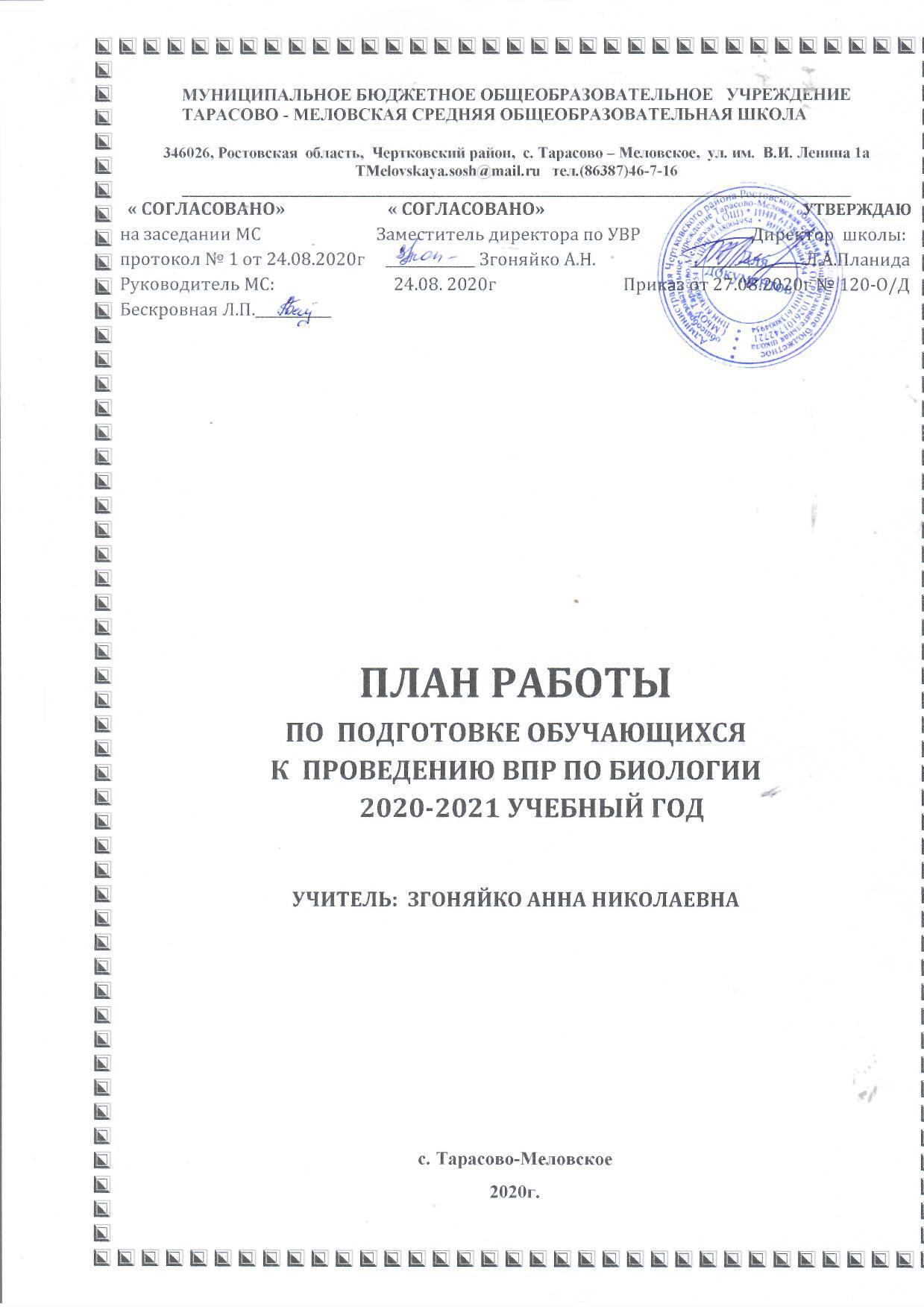 № п/пМероприятиеСроки1Анализ результатов ВПР по биологии Август2Формирование плана-графика по подготовке  обучающихся к ВПРАвгуст3Участие в работе РМО по вопросам подготовки и  участия в проведении ВПРНоябрь - июнь4Участие в вебинарах  для  учителей биологии по вопросам подготовки к проведению всероссийских проверочных работ.В течение учебного года5Информирование обучающихся о порядке проведения ВПР, о демоверсиях, о банке открытых заданий по предмету.Сентябрь6Организация работы обучающихся с сайтом http://Решу ВПР В течение учебного года7Подбор и использование пособий по подготовке к ВПРВ течение учебного года8Информационное сопровождение подготовки  к проведения ВПРВ течение учебного года9Выступление на родительских собраниях по вопросам подготовки и участия обучающихся  в ВПРпо биологии1 раз в четверть10Проведение дополнительных групповых и индивидуальных занятий с обучающимися по подготовке к ВПР по биологии.В течение учебного года11Проведение пробных проверочных работ с использованием заданий, размещённых на сайтах ВПРВ течение учебного года